A Weekly Newsletter of Nu‘uanu Congregational Church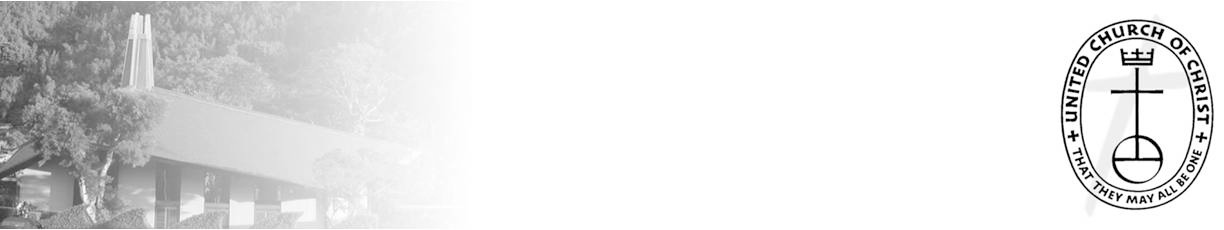 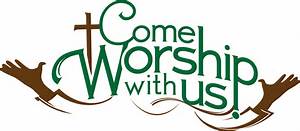 White Christmas Gift CardsThank you to all who participated in the donations of gift cards for our White Christmas this year.  These were distributed as follows:    River of Life            $570         Family Promise       $615             Transition House     $300                                    -------             Total              $1485NOMINATIONS NEEDED!! WE NEED YOU! From Laurie Hamano, ModeratorWith Thanksgiving already behind us much planning needs to be happening.  The Council needs volunteers for two important positions on Council 1) Secretary and 2) Board of Trustees Chair.   Please contact Pastor Jeannie Thompson at # (808) 353-1387 or Laurie Hamano at (808) 256-0204 should you know of members of our congregation who have the talents for these positions and Laurie and or Pastor Jeannie will contact them.Note from Pastor Jeannie: Serving the church is a way of serving God.  Please pray about this.  I will be praying that God will inspire to deepen your faith in this way.2023 Offering Envelopes	Your offering envelopes are now ready for pick-up. They will be available for pick-up until January 2, 2023 then will be mailed to you!Osteoporosis MedicationDonna Chung has 4 months of Alendronate (same as Fosamax) 70 mg that were prescribed to her that are not expired. It is used for the treatment of osteoporosis.She no longer needs them but do not want them to go to waste. If any one can use them, please call (808) 744-6015Contributions and Pledges 2022	Just a reminder....in order for contributions to be credited for the 2022 tax year, they must be either mailed to the church with a USPS postmark not later than December 31, 2022, or received by the church office before 12:00 p.m. Friday, December 30, 2022. Contributions received after that will be credited to 2023.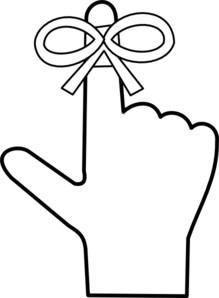 You should have received your pledge cards in the mail.  Mahalo to all who brought in their pledges in on Stewardship Sunday.  If you have not, please mail it in or you may drop it into the offering plate.New Email Addressesby Mairi ManleyThe office changed phone and internet service.  Our phone number will remain the same!  We will be using different email addresses to the following:Pastor email: pastor.nuuanucongregational@gmail.comOffice email: nuuanucongregational@gmail.comBookkeeper email bookkeeper@NuuanuCC.onmicrosoft.com